        Совет депутатов МО Красноозерное сельское поселение МО Приозерский муниципальный  район Ленинградской области Решил:Внести в решение Совета депутатов № 20 от 17.12.2014 «О бюджете МО Красноозерное сельское поселение МО Приозерский муниципальный район Ленинградской области на 2015год» следующие изменения и дополнения:Статья 1.1.В п.1 число «21595,1» по доходам заменить числом «26871,1», число «27237,1» расходы бюджета заменить числом «31568,2», число «5642,0» дефицит бюджета заменить числом «4697,1». Статья 2.1.В п.1 Утвердить в пределах общего объема доходов  бюджета муниципального образования Красноозерное сельское поселение муниципального образования Приозерский муниципальный район Ленинградской области, установленного статьей 1 настоящего решения  поступление доходов на 2015 год согласно приложению № 2 в новой редакции.2.В п.2 число «10235,2» заменить числом «14566,2».Статья 4.       Утвердить в пределах общего объема расходов, установленного статьей 1 настоящего    решения:распределение бюджетных ассигнований по целевым статьям (муниципальным программам и непрограммным направлениям деятельности), группам и подгруппам видов расходов, разделам и подразделам и видам  классификации расходов бюджетов   на 2015 год – согласно приложению № 5 в новой редакции.распределение бюджетных ассигнований по разделам, подразделам, целевым статьям (муниципальным программам и непрограммным направлениям деятельности), группам и подгруппам видов расходов, разделам и подразделам и видам  классификации расходов бюджетов   на 2015 год – согласно приложению № 6 в новой редакции.3)     структуру расходов бюджета муниципального образования  Красноозерное сельское поселение муниципального образования Приозерский муниципальный район Ленинградской области на 2015 год – согласно приложению № 7 в новой редакции.В п.5 число «2611,0» заменить числом «2553,1». Статья 5.В п.1 число «4618,6» заменить числом «4736,4».Настоящее решение вступает в силу после официального опубликования в районной газете «Красная звезда».Глава муниципального образованияКрасноозерное сельское поселение                                              М.И. КаппушевИсп. Цветкова Е.Н.  37-172Разослано: дело-2, КФ-1, прокуратура-1.Источники внутреннего финансирования дефицита бюджетамуниципального образования Красноозерное сельское поселение муниципального образования Приозерский муниципальный район Ленинградской области           +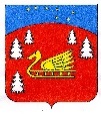 Совет депутатов муниципального образования Красноозерное сельское поселение муниципального образования Приозерский муниципальный район Ленинградской области.Р Е Ш Е Н И Еот    22 декабря    2015 года     №  55О внесении   изменений    и дополненийв решение       Совета             депутатов от   17.12.2014 года № 20   «О бюджетеМО Красноозерное сельское поселениеМО Приозерский  муниципальный район Ленинградской области на 2015 год»            Утверждено решением Совета депутатов  муниципального образования Красноозерное сельское поселение муниципального образования Приозерский муниципальный район   Ленинградской области от 22  декабря 2015г.   №55                                                                                       Приложение  № 1КодНаименованиеСумма         (тысяч рублей)123000 01 05 00 00 10 0000 000Источники финансирования дефицита бюджета4697,1029 01 05 00 00 10 0000 000Изменение остатков средств на счетах по учету средств бюджета4697,1029 01 05 02 01 10 0000 000Увеличение прочих остатков денежных средств бюджетов поселений0,0000 01 06 00 00 00 0000 000Иные источники внутреннего финансирования дефицитов бюджетов0,0029 01 06 05 01 10 0000 000Возврат бюджетных кредитов, предоставленных юридическим лицам из бюджетов поселений в валюте Российской Федерации0,0Всего источников  внутреннего финансирования4697,1Утверждено:                          решением Совета Депутатов муниципального образования Красноозерное сельское поселение Приозерского муниципального района Ленинградской области                    от «22» декабря 2015 года  № 55 (приложение № 2).Прогнозируемые поступления доходов в бюджетмуниципального образования Красноозерное сельское поселениеПриозерского муниципального районаЛенинградской области на 2015 годПрогнозируемые поступления доходов в бюджетмуниципального образования Красноозерное сельское поселениеПриозерского муниципального районаЛенинградской области на 2015 годПрогнозируемые поступления доходов в бюджетмуниципального образования Красноозерное сельское поселениеПриозерского муниципального районаЛенинградской области на 2015 годПрогнозируемые поступления доходов в бюджетмуниципального образования Красноозерное сельское поселениеПриозерского муниципального районаЛенинградской области на 2015 годПрогнозируемые поступления доходов в бюджетмуниципального образования Красноозерное сельское поселениеПриозерского муниципального районаЛенинградской области на 2015 годПрогнозируемые поступления доходов в бюджетмуниципального образования Красноозерное сельское поселениеПриозерского муниципального районаЛенинградской области на 2015 годПрогнозируемые поступления доходов в бюджетмуниципального образования Красноозерное сельское поселениеПриозерского муниципального районаЛенинградской области на 2015 годПрогнозируемые поступления доходов в бюджетмуниципального образования Красноозерное сельское поселениеПриозерского муниципального районаЛенинградской области на 2015 годПрогнозируемые поступления доходов в бюджетмуниципального образования Красноозерное сельское поселениеПриозерского муниципального районаЛенинградской области на 2015 годАдминистратордоходаКод                                        бюджетной классификации Российской ФедерацииНаименование доходаСумма1 00 00000 00 0000 000ДОХОДЫ12 304,91821 01 00000 00 0000 000НАЛОГ НА ПРИБЫЛЬ, ДОХОДЫ1 728,6    1821 01 02000 01 0000 110Налог на доходы физических лиц1 728,6    1001 03 00000 01 0000 000НАЛОГИ НА ТОВАРЫ (РАБОТЫ, УСЛУГИ), РЕАЛИЗУЕМЫЕ НА ТЕРРИТОРИИ РОССИЙСКОЙ ФЕДЕРАЦИИ704,4    1001 03 02000 01 0000 110Акцизы по подакцизным товарам (продукции), производимым на территории Российской Федерации704,4    1821 06 01000 10 0000 000НАЛОГИ НА ИМУЩЕСТВО9 511,6    1821 06 01000 10 0000 110Налог на имущество физических лиц869,9    1821 06 04000 10 0000 110 Транспортный налог776,7    1821 06 06000 10 0000 110Земельный налог7 865,0    0291 08 00000 00 0000 000ГОСУДАРСТВЕННАЯ ПОШЛИНА2 ,8    0291 08 04020 10 0000 110Государственная пошлина за совершение нотариальных действий должностными лицами органов местного самоуправления, уполномоченными в соответствии с законодательными актами Российской Федерации на совершение нотариальных действий2,8  0291 11 00000 00 0000 000ДОХОДЫ ОТ ИСПОЛЬЗОВАНИЯ ИМУЩЕСТВА, НАХОДЯЩЕГОСЯ В ГОСУДАРСТВЕННОЙ И МУНИЦИПАЛЬНОЙ СОБСТВЕННОСТИ420,5   0291 11 05075 10 0000 120Доходы от сдачи в аренду имущества, составляющего казну сельских поселений (за исключением земельных участков)230,5   0291 11 09045 10 0000 120Прочие поступления от использования имущества, находящегося в собственности сельских поселений (за исключением имущества муниципальных бюджетных и автономных учреждений, а также имущества муниципальных унитарных предприятий, в том числе казенных)117,0   0291 13 00000 00 0000 000ДОХОДЫ ОТ ОКАЗАНИЯ ПЛАТНЫХ УСЛУГ (РАБОТ) И КОМПЕНСАЦИИ ЗАТРАТ ГОСУДАРСТВА10,0   0291 13 01995 10 0000 130Прочие доходы от оказания платных услуг (работ) получателями средств бюджетов сельских поселений10,0   0292 00 00000 00 0000 000БЕЗВОЗМЕЗДНЫЕ ПОСТУПЛЕНИЯ14 566,2   0292 02 02077 10 0000 151Субсидии бюджетам сельских поселений на софинансирование капитальных вложений в объекты муниципальной собственности8 000,0  0292 02 02216 10 0000 151Субсидии бюджетам сельских поселений на осуществление дорожной деятельности в отношении автомобильных дорог общего пользования, а также капитального ремонта и ремонта дворовых территорий многоквартирных домов, проездов к дворовым территориям многоквартирных домов населенных пунктов891,0  0292 02 02999 10 0000 151Прочие субсидии бюджетам сельских поселений4 902,0 0292 02 03015 10 0000 151Субвенция бюджетам сельских поселений на осуществление полномочий по первичному воинскому учету на территориях, где отсутствуют военные комиссариаты.102,2 0292 02 03024 10 0000 151Субвенции бюджетам сельских поселений на выполнение передаваемых полномочий субъектов Российской Федерации1,0 0292 02 04999 10 0000 151Прочие межбюджетные трансферты, передаваемые бюджетам сельских поселений670,0ВСЕГО ДОХОДОВ26 871,1УтвержденоУтвержденоУтвержденоУтвержденорешение Совета депутатоврешение Совета депутатоврешение Совета депутатоврешение Совета депутатовМО Красноозерное сельское поселениеМО Красноозерное сельское поселениеМО Красноозерное сельское поселениеМО Красноозерное сельское поселениеМО Приозерский МР ЛОМО Приозерский МР ЛОМО Приозерский МР ЛОМО Приозерский МР ЛООт 22 декабря 2015г. № 55От 22 декабря 2015г. № 55От 22 декабря 2015г. № 55От 22 декабря 2015г. № 55Приложение № 5Приложение № 5Приложение № 5Приложение № 5РАСПРЕДЕЛЕНИЕ
бюджетных ассигнований по целевым статьям
(муниципальным программам и непрограммным направлениям деятельности),
группам и подгруппам видов расходов классификации расходов бюджетов,
а также по разделам и подразделам классификации расходов бюджетовРАСПРЕДЕЛЕНИЕ
бюджетных ассигнований по целевым статьям
(муниципальным программам и непрограммным направлениям деятельности),
группам и подгруппам видов расходов классификации расходов бюджетов,
а также по разделам и подразделам классификации расходов бюджетовРАСПРЕДЕЛЕНИЕ
бюджетных ассигнований по целевым статьям
(муниципальным программам и непрограммным направлениям деятельности),
группам и подгруппам видов расходов классификации расходов бюджетов,
а также по разделам и подразделам классификации расходов бюджетовРАСПРЕДЕЛЕНИЕ
бюджетных ассигнований по целевым статьям
(муниципальным программам и непрограммным направлениям деятельности),
группам и подгруппам видов расходов классификации расходов бюджетов,
а также по разделам и подразделам классификации расходов бюджетовРАСПРЕДЕЛЕНИЕ
бюджетных ассигнований по целевым статьям
(муниципальным программам и непрограммным направлениям деятельности),
группам и подгруппам видов расходов классификации расходов бюджетов,
а также по разделам и подразделам классификации расходов бюджетовбюджетных ассигнований по целевым статьям (муниципальным программам муниципального образования Красноозерное сельское поселение муниципального образования Приозерский муниципальный район Ленинградской области и непрограммым направлениям деятельности), группам и подгруппам видов расходов, разделам и подразделам классификации расходов бюджетов бюджетных ассигнований по целевым статьям (муниципальным программам муниципального образования Красноозерное сельское поселение муниципального образования Приозерский муниципальный район Ленинградской области и непрограммым направлениям деятельности), группам и подгруппам видов расходов, разделам и подразделам классификации расходов бюджетов бюджетных ассигнований по целевым статьям (муниципальным программам муниципального образования Красноозерное сельское поселение муниципального образования Приозерский муниципальный район Ленинградской области и непрограммым направлениям деятельности), группам и подгруппам видов расходов, разделам и подразделам классификации расходов бюджетов бюджетных ассигнований по целевым статьям (муниципальным программам муниципального образования Красноозерное сельское поселение муниципального образования Приозерский муниципальный район Ленинградской области и непрограммым направлениям деятельности), группам и подгруппам видов расходов, разделам и подразделам классификации расходов бюджетов бюджетных ассигнований по целевым статьям (муниципальным программам муниципального образования Красноозерное сельское поселение муниципального образования Приозерский муниципальный район Ленинградской области и непрограммым направлениям деятельности), группам и подгруппам видов расходов, разделам и подразделам классификации расходов бюджетов на 2015 годна 2015 годна 2015 годна 2015 годна 2015 годтыс. руб.Наименование КЦСРКВРКФСРАссигнования 2015 годМУНИЦИПАЛЬНАЯ ПРОГРАММА "РАЗВИТИЕ МУНИЦИПАЛЬНОЙ СЛУЖБЫ В МУНИЦИПАЛЬНОМ ОБРАЗОВАНИИ"200000070,0Мероприятия по поддержке развития муниципальной службы в рамках муниципальной программы "Развитие муниципальной службы в муниципальном образовании"200421970,0Прочая закупка товаров, работ и услуг для обеспечения государственных (муниципальных) нужд200421924470,0Функционирование Правительства Российской Федерации, высших исполнительных органов государственной власти субъектов Российской Федерации, местных администраций2004219244010470,0МУНИЦИПАЛЬНАЯ ПРОГРАММА "РАЗВИТИЕ КУЛЬТУРЫ И ФИЗИЧЕСКОЙ КУЛЬТУРЫ В МУНИЦИПАЛЬНОМ ОБРАЗОВАНИИ"23000002 871,6Подпрограмма "Организация культурно-досуговой деятельности на территории муниципального образования" муниципальной программы "Развитие культуры и физической культуры в муниципальном образовании"23100002 056,0Обеспечение деятельности муниципальных казенных учреждений в рамках подпрограммы "Организация культурно-досуговой деятельности на территории муниципальногообразования" муниципальной программы "Развитие культуры и физической культуры в муниципальном образовании"23122061 600,3Фонд оплаты труда казенных учреждений и взносы по обязательному социальному страхованию2312206111861,5Культура23122061110801861,5Прочая закупка товаров, работ и услуг для обеспечения государственных (муниципальных) нужд2312206244738,8Культура23122062440801738,8Проведение культурно-досуговых мероприятий в рамках подпрограммы "Организация культурно-досуговой деятельности на территории муниципального образования" муниципальной программы "Развитие культуры и физической культуры в муниципальном образовании"2314280294,8Прочая закупка товаров, работ и услуг для обеспечения государственных (муниципальных) нужд2314280244294,8Другие вопросы в области культуры, кинематографии23142802440804294,8Обеспечение выплат стимулирующего характера работникам муниципальных учреждений культуры Ленинградской области в рамках подпрограммы "Организация культурно-досуговой деятельности на территории муниципального образования" муниципальной программы "Развитие культуры и физической культуры в муниципальном образовании"2317036160,9Фонд оплаты труда казенных учреждений и взносы по обязательному социальному страхованию2317036111160,9Культура23170361110801160,9Подпрограмма "Развитие и модернизация библиотечного дела в муниципальном образовании" муниципальной программы "Развитие культуры и физической культуры в муниципальном образовании"2330000592,1Обеспечение библиотечной деятельности муниципальных казенных учреждений в рамках подпрограммы "Развитие и модернизация библиотечного дела в муниципальном образовании" муниципальной программы "Развитие культуры и физической культуры в муниципальном образовании"2332206538,5Фонд оплаты труда казенных учреждений и взносы по обязательному социальному страхованию2332206111321,1Культура23322061110801321,1Прочая закупка товаров, работ и услуг для обеспечения государственных (муниципальных) нужд2332206244217,4Культура23322062440801217,4Обеспечение выплат стимулирующего характера работникам муниципальных учреждений культуры Ленинградской области в рамках подпрограммы "Развитие и модернизация библиотечного дела в муниципальном образовании" муниципальной программы "Развитие культуры и физической культуры в муниципальном образовании"233703653,6Фонд оплаты труда казенных учреждений и взносы по обязательному социальному страхованию233703611153,6Культура2337036111080153,6Подпрограмма "Развитие физической культуры в муниципальном образовании" муниципальной программы "Развитие культуры и физической культуры в муниципальном образовании"2340000223,5Обеспечение деятельности муниципальных казенных учреждений в рамках подпрограммы "Развитие физической культуры в муниципальном образовании" муниципальной программы "Развитие культуры и физической культуры в муниципальном образовании"2342206223,5Фонд оплаты труда казенных учреждений и взносы по обязательному социальному страхованию2342206111213,5Физическая культура23422061111101213,5Прочая закупка товаров, работ и услуг для обеспечения государственных (муниципальных) нужд234220624410,0Физическая культура2342206244110110,0МУНИЦИПАЛЬНАЯ ПРОГРАММА "ОБЕСПЕЧЕНИЕ КАЧЕСТВЕННЫМ ЖИЛЬЕМ ГРАЖДАН НА ТЕРРИТОРИИ МУНИЦИПАЛЬНОГО ОБРАЗОВАНИЯ"24000008 000,0Подпрограмма "Развитие инженерной и социальной инфраструктуры в районах массовой жилой застройки" муниципальной программы "Обеспечение качественным жильем граждан на территории муниципального образования"24200008 000,0Строительство инженерной и транспортной инфраструктуры на земельных участках, предоставленных членам многодетных семей, молодым специалистам, членам молодых семей в рамках подпрограммы "Развитие инженерной и социальной инфраструктуры в районах массовой жилой застройки" муниципальной программы "Обеспечение качественным жильем граждан на территории муниципального образования"24270788 000,0Прочая закупка товаров, работ и услуг для обеспечения государственных (муниципальных) нужд24270782448 000,0Другие вопросы в области национальной экономики242707824404128 000,0МУНИЦИПАЛЬНАЯ ПРОГРАММА "ОБЕСПЕЧЕНИЕ УСТОЙЧИВОГО ФУНКЦИОНИРОВАНИЯ И РАЗВИТИЯ КОММУНАЛЬНОЙ И ИНЖЕНЕРНОЙ ИНФРАСТРУКТУРЫ И ПОВЫШЕНИЕ ЭНЕРГОЭФФЕКТИВНОСТИ В МУНИЦИПАЛЬНОМ ОБРАЗОВАНИИ"25000006 351,9Подпрограмма "Энергосбережение и повышение энергетической эффективности" муниципальной программы "Обеспечение устойчивого функционирования и развития коммунальной и инженерной инфраструктуры и повышение энергоэффективности муниципального образования"2510000420,4Мероприятия по повышению надежности и энергетической эффективности в системах водоснабжения в рамках подпрограммы "Энергосбережение и повышение энергетической эффективности на территории муниципального образования" муниципальной программы "Обеспечение устойчивого функционирования и развития коммунальной и инженерной инфраструктуры и повышение энергоэффективности на территории муниципального образования"2514247420,4Прочая закупка товаров, работ и услуг для обеспечения государственных (муниципальных) нужд2514247244420,4Коммунальное хозяйство25142472440502420,4Подпрограмма "Газификация муниципального образования" муниципальной программы "Обеспечение устойчивого функционирования и развития коммунальной и инженерной инфраструктуры и повышение энергоэффективности в муниципальном образовании"2520000722,6Мероприятия по реализации подпрограммы "Газификация муниципального образования" муниципальной программы "Обеспечение устойчивого функционирования и развития коммунальной и инженерной инфраструктуры и повышение энергоэффективности в муниципальном образовании"2524248722,6Прочая закупка товаров, работ и услуг для обеспечения государственных (муниципальных) нужд2524248244722,6Коммунальное хозяйство25242482440502722,6Подпрограмма "Водоснабжение и водоотведение муниципального образования" муниципальной программы "Обеспечение устойчивого функционирования и развития коммунальной и инженерной инфраструктуры и повышение энергоэффективности в муниципальном образовании"25300004 810,5Мероприятия по ремонту, капитальному ремонту, строительству и реконструкции объектов водоснабжения, водоотведения и очистки сточных вод в рамках подпрограммы "Водоснабжение и водоотведение муниципального образования" муниципальной программы "Обеспечение устойчивого функционирования и развития коммунальной и инженерной инфраструктуры и повышение энергоэффективности в муниципальном образовании"2534249490,5Закупка товаров, работ, услуг в целях капитального ремонта государственного (муниципального) имущества2534249243490,5Коммунальное хозяйство25342492430502490,5Мероприятия, направленные на безаварийную работу объектов водоснабжения и водоотведения в рамках подпрограммы "Водоснабжение и водоотведение муниципального образования" муниципальной программы "Обеспечение устойчивого функционирования и развития коммунальной и инженерной инфраструктуры и повышение энергоэффективности в муниципальном образовании"25370264 320,0Закупка товаров, работ, услуг в целях капитального ремонта государственного (муниципального) имущества25370262434 320,0Коммунальное хозяйство253702624305024 320,0Подпрограмма "Поддержка преобразований в жилищно-коммунальной сфере на территории муниципального образования в целях обеспечения бытового обслуживания населения, отвечающего стандартам качества бытового обслуживания" муниципальной программы "Обеспечение устойчивого функционирования и развития коммунальной и инженерной инфраструктуры и повышение энергоэффективности в муниципальном образовании"2540000398,4Мероприятия в сфере бытового обслуживания населения в рамках подпрограммы "Поддержка преобразований в жилищно-коммунальной сфере на территории муниципального образования в целях обеспечения бытового обслуживания населения, отвечающих стандартам качества бытового обслуживания " муниципальной программы "Обеспечение устойчивого функционирования и развития коммунальной и инженерной инфраструктуры и повышение энергоэффективности в муниципальном образовании"254425068,4Закупка товаров, работ, услуг в целях капитального ремонта государственного (муниципального) имущества254425024368,4Коммунальное хозяйство2544250243050268,4Субсидии юридическим лицам, оказывающим жилищно-коммунальные услуги, на компенсацию части затрат при оказании услуг по тарифам не обеспечивающим возмещение издержек в рамках подпрограммы "Поддержка преобразований в жилищно-коммунальной сфере на территории муниципального образования в целях обеспечения бытового обслуживания населения, отвечающих стандартам качества бытового обслуживания " муниципальной программы "Обеспечение устойчивого функционирования и развития коммунальной и инженерной инфраструктуры и повышение энергоэффективности в муниципальном образовании"2544601330,0Субсидии юридическим лицам (кроме некоммерческих организаций), индивидуальным предпринимателям, физическим лицам2544601810330,0Коммунальное хозяйство25446018100502330,0МУНИЦИПАЛЬНАЯ ПРОГРАММА "БЛАГОУСТРОЙСТВО ТЕРРИТОРИИ МУНИЦИПАЛЬНОГО ОБРАЗОВАНИЯ"26000003 919,5Уличное освещение в рамках муниципальной программы "Благоустройство территории муниципального образования"2604251861,3Прочая закупка товаров, работ и услуг для обеспечения государственных (муниципальных) нужд2604251244861,3Благоустройство26042512440503861,3Благоустройство и озеленение в рамках муниципальной программы "Благоустройство территории муниципального образования"26042522 205,5Прочая закупка товаров, работ и услуг для обеспечения государственных (муниципальных) нужд26042522442 205,5Благоустройство260425224405032 205,5Прочие мероприятия по благоустройству в рамках муниципальной программы "Благоустройство территории муниципального образования"2604253125,3Прочая закупка товаров, работ и услуг для обеспечения государственных (муниципальных) нужд2604253244125,3Благоустройство26042532440503125,3Мероприятия по охране окружающей среды в рамках муниципальной программы "Благоустройство территории муниципального образования"2604254100,0Прочая закупка товаров, работ и услуг для обеспечения государственных (муниципальных) нужд2604254244100,0Благоустройство26042542440503100,0Организация и содержание мест захоронения в рамках муниципальной программы "Благоустройство территории муниципального образования"2604255259,9Прочая закупка товаров, работ и услуг для обеспечения государственных (муниципальных) нужд2604255244259,9Благоустройство26042552440503259,9Реализация проектов местных инициатив граждан, получивших грантовую поддержку за счет средств областного бюджета в рамках муниципальной программы "Благоустройство территории муниципального образования"2607088367,5Прочая закупка товаров, работ и услуг для обеспечения государственных (муниципальных) нужд2607088244367,5Благоустройство26070882440503367,5МУНИЦИПАЛЬНАЯ ПРОГРАММА "РАЗВИТИЕ АВТОМОБИЛЬНЫХ ДОРОГ МУНИЦИПАЛЬНОГО ОБРАЗОВАНИЯ"28000002 553,1Мероприятия по содержанию автомобильных дорог в рамках муниципальной программы "Развитие автомобильных дорог муниципального образования"2804226384,6Прочая закупка товаров, работ и услуг для обеспечения государственных (муниципальных) нужд2804226244384,6Дорожное хозяйство (дорожные фонды)28042262440409384,6Мероприятия по капитальному ремонту и ремонту автомобильных дорог в рамках муниципальной программы "Развитие автомобильных дорог муниципального образования"28042271 277,5Прочая закупка товаров, работ и услуг для обеспечения государственных (муниципальных) нужд28042272441 277,5Дорожное хозяйство (дорожные фонды)280422724404091 277,5Капитальный ремонт и ремонт автомобильных дорог общего пользования местного значения в рамках муниципальной программы "Развитие автомобильных дорог муниципального образования"2807014891,0Прочая закупка товаров, работ и услуг для обеспечения государственных (муниципальных) нужд2807014244891,0Дорожное хозяйство (дорожные фонды)28070142440409891,0ОБЕСПЕЧЕНИЕ ДЕЯТЕЛЬНОСТИ ОРГАНОВ МЕСТНОГО САМОУПРАВЛЕНИЯ И НЕПРОГРАМНЫЕ РАСХОДЫ29000007 802,2Обеспечение деятельности администрации муниципального образования29200004 940,0Обеспечение деятельности муниципальных служащих администрации муниципального образования в рамках обеспечения деятельности органов местного самоуправления и непрограммных расходов29222013 514,6Фонд оплаты труда государственных (муниципальных) органов и взносы по обязательному социальному страхованию29222011212 851,7Функционирование Правительства Российской Федерации, высших исполнительных органов государственной власти субъектов Российской Федерации, местных администраций292220112101042 851,7Иные выплаты персоналу государственных (муниципальных) органов, за исключением фонда оплаты труда2922201122197,1Функционирование Правительства Российской Федерации, высших исполнительных органов государственной власти субъектов Российской Федерации, местных администраций29222011220104197,1Прочая закупка товаров, работ и услуг для обеспечения государственных (муниципальных) нужд2922201244463,8Функционирование Правительства Российской Федерации, высших исполнительных органов государственной власти субъектов Российской Федерации, местных администраций29222012440104463,8Уплата прочих налогов, сборов и иных платежей29222018522,0Функционирование Правительства Российской Федерации, высших исполнительных органов государственной власти субъектов Российской Федерации, местных администраций292220185201042,0Обеспечение деятельности немуниципальных служащих администрации муниципального образования в рамках обеспечения деятельности органов местного самоуправления и непрограммных расходов2922202297,2Фонд оплаты труда государственных (муниципальных) органов и взносы по обязательному социальному страхованию2922202121297,2Функционирование Правительства Российской Федерации, высших исполнительных органов государственной власти субъектов Российской Федерации, местных администраций29222021210104297,2Обеспечение деятельности Главы администрации муниципального образования в рамках обеспечения деятельности органов местного самоуправления и непрограммных расходов2922204812,1Фонд оплаты труда государственных (муниципальных) органов и взносы по обязательному социальному страхованию2922204121812,1Функционирование Правительства Российской Федерации, высших исполнительных органов государственной власти субъектов Российской Федерации, местных администраций29222041210104812,1Иные межбюджетные трансферты на исполнение полномочий поселений контрольно-счетного органа муниципального образования Приозерский муниципальный район Ленинградской области в рамках обеспечения деятельности органов местного самоуправления и непрограммных расходов292625126,3Иные межбюджетные трансферты292625154026,3Обеспечение деятельности финансовых, налоговых и таможенных органов и органов финансового (финансово-бюджетного) надзора2926251540010626,3Иные межбюджетные трансферты на исполнение полномочий по кассовому обслуживанию бюджетов поселений в рамках обеспечения деятельности органов местного самоуправления и непрограммных расходов2926252246,3Иные межбюджетные трансферты2926252540246,3Обеспечение деятельности финансовых, налоговых и таможенных органов и органов финансового (финансово-бюджетного) надзора29262525400106246,3Иные межбюджетные трансферты на исполнение полномочий поселений в части пользования и распоряжения имуществом, находящимся в муниципальной собственности в рамках обеспечения деятельности органов местного самоуправления и непрограммных расходов292625322,1Иные межбюджетные трансферты292625354022,1Функционирование Правительства Российской Федерации, высших исполнительных органов государственной власти субъектов Российской Федерации, местных администраций2926253540010422,1Иные межбюджетные трансферты на исполнение полномочий поселений по обеспечению малоимущих граждан, проживающих в поселении и нуждающихся в улучшении жилищных условий, жилыми помещениями в рамках обеспечения деятельности органов местного самоуправления и непрограммных расходов29262543,0Иные межбюджетные трансферты29262545403,0Функционирование Правительства Российской Федерации, высших исполнительных органов государственной власти субъектов Российской Федерации, местных администраций292625454001043,0Иные межбюджетные трансферты на исполнение полномочий поселений по утверждению генеральных планов поселения, правил землепользования и застройки в рамках обеспечения деятельности органов местного самоуправления и непрограммных расходов292625514,4Иные межбюджетные трансферты292625554014,4Функционирование Правительства Российской Федерации, высших исполнительных органов государственной власти субъектов Российской Федерации, местных администраций2926255540010414,4Иные межбюджетные трансферты на исполнение полномочий поселений в коммунальной сфере в рамках обеспечения деятельности органов местного самоуправления и непрограммных расходов29262563,0Иные межбюджетные трансферты29262565403,0Функционирование Правительства Российской Федерации, высших исполнительных органов государственной власти субъектов Российской Федерации, местных администраций292625654001043,0Обеспечение выполнения органами местного самоуправления муниципальных образований отдельных государственных полномочий Ленинградской области в сфере административных правоотношений в рамках обеспечения деятельности органов местного самоуправления и непрограммных расходов29271341,0Прочая закупка товаров, работ и услуг для обеспечения государственных (муниципальных) нужд29271342441,0Другие общегосударственные вопросы292713424401131,0Непрограммные расходы органов местного самоуправления муниципального образования29300002 862,2Резервный фонд администрации муниципального образования в рамках обеспечения деятельности органов местного самоуправления и непрограммных расходов293420130,5Резервные средства293420187030,5Резервные фонды2934201870011130,5Иные обязательств в рамках обеспечения деятельности органов местного самоуправления и непрограммных расходов29342102 130,2Прочая закупка товаров, работ и услуг для обеспечения государственных (муниципальных) нужд29342102441 745,7Другие общегосударственные вопросы293421024401131 745,7Уплата прочих налогов, сборов и иных платежей2934210852384,5Другие общегосударственные вопросы29342108520113384,5Предупреждение и ликвидация последствий чрезвычайных ситуаций и стихийных бедствий природного и техногенного характера в рамках обеспечения деятельности органов местного самоуправления и непрограммных расходов293422555,0Прочая закупка товаров, работ и услуг для обеспечения государственных (муниципальных) нужд293422524455,0Защита населения и территории от чрезвычайных ситуаций природного и техногенного характера, гражданская оборона2934225244030955,0Мероприятия по землеустройству и землепользованию в рамках обеспечения деятельности органов местного самоуправления и непрограммных расходов293423574,0Прочая закупка товаров, работ и услуг для обеспечения государственных (муниципальных) нужд293423524474,0Другие вопросы в области национальной экономики2934235244041274,0Взнос на капитальный ремонт общего имущества многоквартирных домов региональному оператору в рамках обеспечения деятельности органов местного самоуправления и непрограммных расходов2934237105,3Уплата иных платежей2934237853105,3Жилищное хозяйство29342378530501105,3Пенсии за выслугу лет и доплаты к пенсиям лицам, замещавшим муниципальные должности в рамках обеспечения деятельности органов местного самоуправления и непрограммных расходов2934301365,0Пособия, компенсации и иные социальные выплаты гражданам, кроме публичных нормативных обязательств2934301321365,0Пенсионное обеспечение29343013211001365,0Субвенции на осуществление первичного воинского учета на территориях, где отсутствуют военные комиссариаты в рамках обеспечения деятельности органов местного самоуправления и непрограммных расходов2935118102,2Фонд оплаты труда государственных (муниципальных) органов и взносы по обязательному социальному страхованию293511812191,2Мобилизационная и вневойсковая подготовка2935118121020391,2Прочая закупка товаров, работ и услуг для обеспечения государственных (муниципальных) нужд293511824411,0Мобилизационная и вневойсковая подготовка2935118244020311,0Итого31 568,2Утверждено Решением Совета депутатов МО Красноозерное сельское поселение МО Приозерский МР ЛО от «22» декабря 2015 г. № 55 (приложение 6)Утверждено Решением Совета депутатов МО Красноозерное сельское поселение МО Приозерский МР ЛО от «22» декабря 2015 г. № 55 (приложение 6)Утверждено Решением Совета депутатов МО Красноозерное сельское поселение МО Приозерский МР ЛО от «22» декабря 2015 г. № 55 (приложение 6)Утверждено Решением Совета депутатов МО Красноозерное сельское поселение МО Приозерский МР ЛО от «22» декабря 2015 г. № 55 (приложение 6)РАСПРЕДЕЛЕНИЕ
бюджетных ассигнований по разделам и подразделам,группам и подгруппамвидов расходов, целевым статьям (муниципальным программам муниципального образования Красноозерное сельское поселение муниципального образования Приозерский муниципальный район Ленинградской области и непрограммным направлениям деятельности), классификации расходов бюджетовРАСПРЕДЕЛЕНИЕ
бюджетных ассигнований по разделам и подразделам,группам и подгруппамвидов расходов, целевым статьям (муниципальным программам муниципального образования Красноозерное сельское поселение муниципального образования Приозерский муниципальный район Ленинградской области и непрограммным направлениям деятельности), классификации расходов бюджетовРАСПРЕДЕЛЕНИЕ
бюджетных ассигнований по разделам и подразделам,группам и подгруппамвидов расходов, целевым статьям (муниципальным программам муниципального образования Красноозерное сельское поселение муниципального образования Приозерский муниципальный район Ленинградской области и непрограммным направлениям деятельности), классификации расходов бюджетовРАСПРЕДЕЛЕНИЕ
бюджетных ассигнований по разделам и подразделам,группам и подгруппамвидов расходов, целевым статьям (муниципальным программам муниципального образования Красноозерное сельское поселение муниципального образования Приозерский муниципальный район Ленинградской области и непрограммным направлениям деятельности), классификации расходов бюджетовРАСПРЕДЕЛЕНИЕ
бюджетных ассигнований по разделам и подразделам,группам и подгруппамвидов расходов, целевым статьям (муниципальным программам муниципального образования Красноозерное сельское поселение муниципального образования Приозерский муниципальный район Ленинградской области и непрограммным направлениям деятельности), классификации расходов бюджетовна 2015 годна 2015 годна 2015 годна 2015 годна 2015 годна 2015 годтыс. руб.Наименование КФСРКЦСРКВРАссигнования 2015 годОБЩЕГОСУДАРСТВЕННЫЕ ВОПРОСЫ01007 170,6Функционирование Правительства Российской Федерации, высших исполнительных органов государственной власти субъектов Российской Федерации, местных администраций01044 736,4Мероприятия по поддержке развития муниципальной службы в рамках муниципальной программы "Развитие муниципальной службы в муниципальном образовании"0104200421970,0Прочая закупка товаров, работ и услуг для обеспечения государственных (муниципальных) нужд0104200421924470,0Обеспечение деятельности муниципальных служащих администрации муниципального образования в рамках обеспечения деятельности органов местного самоуправления и непрограммных расходов010429222013 514,6Фонд оплаты труда государственных (муниципальных) органов и взносы по обязательному социальному страхованию010429222011212 851,7Иные выплаты персоналу государственных (муниципальных) органов, за исключением фонда оплаты труда01042922201122197,1Прочая закупка товаров, работ и услуг для обеспечения государственных (муниципальных) нужд01042922201244463,8Уплата прочих налогов, сборов и иных платежей010429222018522,0Обеспечение деятельности немуниципальных служащих администрации муниципального образования в рамках обеспечения деятельности органов местного самоуправления и непрограммных расходов01042922202297,2Фонд оплаты труда государственных (муниципальных) органов и взносы по обязательному социальному страхованию01042922202121297,2Обеспечение деятельности Главы администрации муниципального образования в рамках обеспечения деятельности органов местного самоуправления и непрограммных расходов01042922204812,1Фонд оплаты труда государственных (муниципальных) органов и взносы по обязательному социальному страхованию01042922204121812,1Иные межбюджетные трансферты на исполнение полномочий поселений в части пользования и распоряжения имуществом, находящимся в муниципальной собственности в рамках обеспечения деятельности органов местного самоуправления и непрограммных расходов0104292625322,1Иные межбюджетные трансферты0104292625354022,1Иные межбюджетные трансферты на исполнение полномочий поселений по обеспечению малоимущих граждан, проживающих в поселении и нуждающихся в улучшении жилищных условий, жилыми помещениями в рамках обеспечения деятельности органов местного самоуправления и непрограммных расходов010429262543,0Иные межбюджетные трансферты010429262545403,0Иные межбюджетные трансферты на исполнение полномочий поселений по утверждению генеральных планов поселения, правил землепользования и застройки в рамках обеспечения деятельности органов местного самоуправления и непрограммных расходов0104292625514,4Иные межбюджетные трансферты0104292625554014,4Иные межбюджетные трансферты на исполнение полномочий поселений в коммунальной сфере в рамках обеспечения деятельности органов местного самоуправления и непрограммных расходов010429262563,0Иные межбюджетные трансферты010429262565403,0Обеспечение деятельности финансовых, налоговых и таможенных органов и органов финансового (финансово-бюджетного) надзора0106272,6Иные межбюджетные трансферты на исполнение полномочий поселений контрольно-счетного органа муниципального образования Приозерский муниципальный район Ленинградской области в рамках обеспечения деятельности органов местного самоуправления и непрограммных расходов0106292625126,3Иные межбюджетные трансферты0106292625154026,3Иные межбюджетные трансферты на исполнение полномочий по кассовому обслуживанию бюджетов поселений в рамках обеспечения деятельности органов местного самоуправления и непрограммных расходов01062926252246,3Иные межбюджетные трансферты01062926252540246,3Резервные фонды011130,5Резервный фонд администрации муниципального образования в рамках обеспечения деятельности органов местного самоуправления и непрограммных расходов0111293420130,5Резервные средства0111293420187030,5Другие общегосударственные вопросы01132 131,2Обеспечение выполнения органами местного самоуправления муниципальных образований отдельных государственных полномочий Ленинградской области в сфере административных правоотношений в рамках обеспечения деятельности органов местного самоуправления и непрограммных расходов011329271341,0Прочая закупка товаров, работ и услуг для обеспечения государственных (муниципальных) нужд011329271342441,0Иные обязательств в рамках обеспечения деятельности органов местного самоуправления и непрограммных расходов011329342102 130,2Прочая закупка товаров, работ и услуг для обеспечения государственных (муниципальных) нужд011329342102441 745,7Уплата прочих налогов, сборов и иных платежей01132934210852384,5НАЦИОНАЛЬНАЯ ОБОРОНА0200102,2Мобилизационная и вневойсковая подготовка0203102,2Субвенции на осуществление первичного воинского учета на территориях, где отсутствуют военные комиссариаты в рамках обеспечения деятельности органов местного самоуправления и непрограммных расходов02032935118102,2Фонд оплаты труда государственных (муниципальных) органов и взносы по обязательному социальному страхованию0203293511812191,2Прочая закупка товаров, работ и услуг для обеспечения государственных (муниципальных) нужд0203293511824411,0НАЦИОНАЛЬНАЯ БЕЗОПАСНОСТЬ И ПРАВООХРАНИТЕЛЬНАЯ ДЕЯТЕЛЬНОСТЬ030055,0Защита населения и территории от чрезвычайных ситуаций природного и техногенного характера, гражданская оборона030955,0Предупреждение и ликвидация последствий чрезвычайных ситуаций и стихийных бедствий природного и техногенного характера в рамках обеспечения деятельности органов местного самоуправления и непрограммных расходов0309293422555,0Прочая закупка товаров, работ и услуг для обеспечения государственных (муниципальных) нужд0309293422524455,0НАЦИОНАЛЬНАЯ ЭКОНОМИКА040010 627,1Дорожное хозяйство (дорожные фонды)04092 553,1Мероприятия по содержанию автомобильных дорог в рамках муниципальной программы "Развитие автомобильных дорог муниципального образования"04092804226384,6Прочая закупка товаров, работ и услуг для обеспечения государственных (муниципальных) нужд04092804226244384,6Мероприятия по капитальному ремонту и ремонту автомобильных дорог в рамках муниципальной программы "Развитие автомобильных дорог муниципального образования"040928042271 277,5Прочая закупка товаров, работ и услуг для обеспечения государственных (муниципальных) нужд040928042272441 277,5Капитальный ремонт и ремонт автомобильных дорог общего пользования местного значения в рамках муниципальной программы "Развитие автомобильных дорог муниципального образования"04092807014891,0Прочая закупка товаров, работ и услуг для обеспечения государственных (муниципальных) нужд04092807014244891,0Другие вопросы в области национальной экономики04128 074,0Строительство инженерной и транспортной инфраструктуры на земельных участках, предоставленных членам многодетных семей, молодым специалистам, членам молодых семей в рамках подпрограммы "Развитие инженерной и социальной инфраструктуры в районах массовой жилой застройки" муниципальной программы "Обеспечение качественным жильем граждан на территории муниципального образования"041224270788 000,0Прочая закупка товаров, работ и услуг для обеспечения государственных (муниципальных) нужд041224270782448 000,0Мероприятия по землеустройству и землепользованию в рамках обеспечения деятельности органов местного самоуправления и непрограммных расходов0412293423574,0Прочая закупка товаров, работ и услуг для обеспечения государственных (муниципальных) нужд0412293423524474,0ЖИЛИЩНО-КОММУНАЛЬНОЕ ХОЗЯЙСТВО050010 376,7Жилищное хозяйство0501105,3Взнос на капитальный ремонт общего имущества многоквартирных домов региональному оператору в рамках обеспечения деятельности органов местного самоуправления и непрограммных расходов05012934237105,3Уплата иных платежей05012934237853105,3Коммунальное хозяйство05026 351,9Мероприятия по повышению надежности и энергетической эффективности в системах водоснабжения в рамках подпрограммы "Энергосбережение и повышение энергетической эффективности на территории муниципального образования" муниципальной программы "Обеспечение устойчивого функционирования и развития коммунальной и инженерной инфраструктуры и повышение энергоэффективности на территории муниципального образования"05022514247420,4Прочая закупка товаров, работ и услуг для обеспечения государственных (муниципальных) нужд05022514247244420,4Мероприятия по реализации подпрограммы "Газификация муниципального образования" муниципальной программы "Обеспечение устойчивого функционирования и развития коммунальной и инженерной инфраструктуры и повышение энергоэффективности в муниципальном образовании"05022524248722,6Прочая закупка товаров, работ и услуг для обеспечения государственных (муниципальных) нужд05022524248244722,6Мероприятия по ремонту, капитальному ремонту, строительству и реконструкции объектов водоснабжения, водоотведения и очистки сточных вод в рамках подпрограммы "Водоснабжение и водоотведение муниципального образования" муниципальной программы "Обеспечение устойчивого функционирования и развития коммунальной и инженерной инфраструктуры и повышение энергоэффективности в муниципальном образовании"05022534249490,5Закупка товаров, работ, услуг в целях капитального ремонта государственного (муниципального) имущества05022534249243490,5Мероприятия, направленные на безаварийную работу объектов водоснабжения и водоотведения в рамках подпрограммы "Водоснабжение и водоотведение муниципального образования" муниципальной программы "Обеспечение устойчивого функционирования и развития коммунальной и инженерной инфраструктуры и повышение энергоэффективности в муниципальном образовании"050225370264 320,0Закупка товаров, работ, услуг в целях капитального ремонта государственного (муниципального) имущества050225370262434 320,0Мероприятия в сфере бытового обслуживания населения в рамках подпрограммы "Поддержка преобразований в жилищно-коммунальной сфере на территории муниципального образования в целях обеспечения бытового обслуживания населения, отвечающих стандартам качества бытового обслуживания " муниципальной программы "Обеспечение устойчивого функционирования и развития коммунальной и инженерной инфраструктуры и повышение энергоэффективности в муниципальном образовании"0502254425068,4Закупка товаров, работ, услуг в целях капитального ремонта государственного (муниципального) имущества0502254425024368,4Субсидии юридическим лицам, оказывающим жилищно-коммунальные услуги, на компенсацию части затрат при оказании услуг по тарифам не обеспечивающим возмещение издержек в рамках подпрограммы "Поддержка преобразований в жилищно-коммунальной сфере на территории муниципального образования в целях обеспечения бытового обслуживания населения, отвечающих стандартам качества бытового обслуживания " муниципальной программы "Обеспечение устойчивого функционирования и развития коммунальной и инженерной инфраструктуры и повышение энергоэффективности в муниципальном образовании"05022544601330,0Субсидии юридическим лицам (кроме некоммерческих организаций), индивидуальным предпринимателям, физическим лицам05022544601810330,0Благоустройство05033 919,5Уличное освещение в рамках муниципальной программы "Благоустройство территории муниципального образования"05032604251861,3Прочая закупка товаров, работ и услуг для обеспечения государственных (муниципальных) нужд05032604251244861,3Благоустройство и озеленение в рамках муниципальной программы "Благоустройство территории муниципального образования"050326042522 205,5Прочая закупка товаров, работ и услуг для обеспечения государственных (муниципальных) нужд050326042522442 205,5Прочие мероприятия по благоустройству в рамках муниципальной программы "Благоустройство территории муниципального образования"05032604253125,3Прочая закупка товаров, работ и услуг для обеспечения государственных (муниципальных) нужд05032604253244125,3Мероприятия по охране окружающей среды в рамках муниципальной программы "Благоустройство территории муниципального образования"05032604254100,0Прочая закупка товаров, работ и услуг для обеспечения государственных (муниципальных) нужд05032604254244100,0Организация и содержание мест захоронения в рамках муниципальной программы "Благоустройство территории муниципального образования"05032604255259,9Прочая закупка товаров, работ и услуг для обеспечения государственных (муниципальных) нужд05032604255244259,9Реализация проектов местных инициатив граждан, получивших грантовую поддержку за счет средств областного бюджета в рамках муниципальной программы "Благоустройство территории муниципального образования"05032607088367,5Прочая закупка товаров, работ и услуг для обеспечения государственных (муниципальных) нужд05032607088244367,5КУЛЬТУРА, КИНЕМАТОГРАФИЯ08002 648,1Культура08012 353,3Обеспечение деятельности муниципальных казенных учреждений в рамках подпрограммы "Организация культурно-досуговой деятельности на территории муниципальногообразования" муниципальной программы "Развитие культуры и физической культуры в муниципальном образовании"080123122061 600,3Фонд оплаты труда казенных учреждений и взносы по обязательному социальному страхованию08012312206111861,5Прочая закупка товаров, работ и услуг для обеспечения государственных (муниципальных) нужд08012312206244738,8Обеспечение выплат стимулирующего характера работникам муниципальных учреждений культуры Ленинградской области в рамках подпрограммы "Организация культурно-досуговой деятельности на территории муниципального образования" муниципальной программы "Развитие культуры и физической культуры в муниципальном образовании"08012317036160,9Фонд оплаты труда казенных учреждений и взносы по обязательному социальному страхованию08012317036111160,9Обеспечение библиотечной деятельности муниципальных казенных учреждений в рамках подпрограммы "Развитие и модернизация библиотечного дела в муниципальном образовании" муниципальной программы "Развитие культуры и физической культуры в муниципальном образовании"08012332206538,5Фонд оплаты труда казенных учреждений и взносы по обязательному социальному страхованию08012332206111321,1Прочая закупка товаров, работ и услуг для обеспечения государственных (муниципальных) нужд08012332206244217,4Обеспечение выплат стимулирующего характера работникам муниципальных учреждений культуры Ленинградской области в рамках подпрограммы "Развитие и модернизация библиотечного дела в муниципальном образовании" муниципальной программы "Развитие культуры и физической культуры в муниципальном образовании"0801233703653,6Фонд оплаты труда казенных учреждений и взносы по обязательному социальному страхованию0801233703611153,6Другие вопросы в области культуры, кинематографии0804294,8Проведение культурно-досуговых мероприятий в рамках подпрограммы "Организация культурно-досуговой деятельности на территории муниципального образования" муниципальной программы "Развитие культуры и физической культуры в муниципальном образовании"08042314280294,8Прочая закупка товаров, работ и услуг для обеспечения государственных (муниципальных) нужд08042314280244294,8СОЦИАЛЬНАЯ ПОЛИТИКА1000365,0Пенсионное обеспечение1001365,0Пенсии за выслугу лет и доплаты к пенсиям лицам, замещавшим муниципальные должности в рамках обеспечения деятельности органов местного самоуправления и непрограммных расходов10012934301365,0Пособия, компенсации и иные социальные выплаты гражданам, кроме публичных нормативных обязательств10012934301321365,0ФИЗИЧЕСКАЯ КУЛЬТУРА И СПОРТ1100223,5Физическая культура1101223,5Обеспечение деятельности муниципальных казенных учреждений в рамках подпрограммы "Развитие физической культуры в муниципальном образовании" муниципальной программы "Развитие культуры и физической культуры в муниципальном образовании"11012342206223,5Фонд оплаты труда казенных учреждений и взносы по обязательному социальному страхованию11012342206111213,5Прочая закупка товаров, работ и услуг для обеспечения государственных (муниципальных) нужд1101234220624410,0Итого31 568,2Утверждено Решением Совета депутатов МО Красноозерное сельское поселение МО Приозерский МР ЛО от 22 декабря 2015 г. №55 (приложение 7)Утверждено Решением Совета депутатов МО Красноозерное сельское поселение МО Приозерский МР ЛО от 22 декабря 2015 г. №55 (приложение 7)Утверждено Решением Совета депутатов МО Красноозерное сельское поселение МО Приозерский МР ЛО от 22 декабря 2015 г. №55 (приложение 7)Утверждено Решением Совета депутатов МО Красноозерное сельское поселение МО Приозерский МР ЛО от 22 декабря 2015 г. №55 (приложение 7)ВЕДОМСТВЕННАЯ СТРУКТУРА РАСХОДОВ БЮДЖЕТА МУНИЦИПАЛЬНОГО ОБРАЗОВАНИЯ КРАСНООЗЕРНОЕ СЕЛЬСКОЕ ПОСЕЛЕНИЕ МУНИЦИПАЛЬНОГО ОБРАЗОВАНИЯ ПРИОЗЕРСКИЙ МУНИЦИПАЛЬНЫЙ РАЙОН ЛЕНИНГРАДСКОЙ ОБЛАСТИВЕДОМСТВЕННАЯ СТРУКТУРА РАСХОДОВ БЮДЖЕТА МУНИЦИПАЛЬНОГО ОБРАЗОВАНИЯ КРАСНООЗЕРНОЕ СЕЛЬСКОЕ ПОСЕЛЕНИЕ МУНИЦИПАЛЬНОГО ОБРАЗОВАНИЯ ПРИОЗЕРСКИЙ МУНИЦИПАЛЬНЫЙ РАЙОН ЛЕНИНГРАДСКОЙ ОБЛАСТИВЕДОМСТВЕННАЯ СТРУКТУРА РАСХОДОВ БЮДЖЕТА МУНИЦИПАЛЬНОГО ОБРАЗОВАНИЯ КРАСНООЗЕРНОЕ СЕЛЬСКОЕ ПОСЕЛЕНИЕ МУНИЦИПАЛЬНОГО ОБРАЗОВАНИЯ ПРИОЗЕРСКИЙ МУНИЦИПАЛЬНЫЙ РАЙОН ЛЕНИНГРАДСКОЙ ОБЛАСТИВЕДОМСТВЕННАЯ СТРУКТУРА РАСХОДОВ БЮДЖЕТА МУНИЦИПАЛЬНОГО ОБРАЗОВАНИЯ КРАСНООЗЕРНОЕ СЕЛЬСКОЕ ПОСЕЛЕНИЕ МУНИЦИПАЛЬНОГО ОБРАЗОВАНИЯ ПРИОЗЕРСКИЙ МУНИЦИПАЛЬНЫЙ РАЙОН ЛЕНИНГРАДСКОЙ ОБЛАСТИВЕДОМСТВЕННАЯ СТРУКТУРА РАСХОДОВ БЮДЖЕТА МУНИЦИПАЛЬНОГО ОБРАЗОВАНИЯ КРАСНООЗЕРНОЕ СЕЛЬСКОЕ ПОСЕЛЕНИЕ МУНИЦИПАЛЬНОГО ОБРАЗОВАНИЯ ПРИОЗЕРСКИЙ МУНИЦИПАЛЬНЫЙ РАЙОН ЛЕНИНГРАДСКОЙ ОБЛАСТИВЕДОМСТВЕННАЯ СТРУКТУРА РАСХОДОВ БЮДЖЕТА МУНИЦИПАЛЬНОГО ОБРАЗОВАНИЯ КРАСНООЗЕРНОЕ СЕЛЬСКОЕ ПОСЕЛЕНИЕ МУНИЦИПАЛЬНОГО ОБРАЗОВАНИЯ ПРИОЗЕРСКИЙ МУНИЦИПАЛЬНЫЙ РАЙОН ЛЕНИНГРАДСКОЙ ОБЛАСТИна 2015 годна 2015 годна 2015 годна 2015 годна 2015 годна 2015 годтыс. руб.ГлаваНаименование КФСРКЦСРКВРАссигнования 2015 год029Администрация муниципального образования Красноозерное сельское поселение муниципального образования Приозерский муниципальный район Ленинградской области31568,2ОБЩЕГОСУДАРСТВЕННЫЕ ВОПРОСЫ01007 170,6Функционирование Правительства Российской Федерации, высших исполнительных органов государственной власти субъектов Российской Федерации, местных администраций01044 736,4Мероприятия по поддержке развития муниципальной службы в рамках муниципальной программы "Развитие муниципальной службы в муниципальном образовании"0104200421970,0Прочая закупка товаров, работ и услуг для обеспечения государственных (муниципальных) нужд0104200421924470,0Обеспечение деятельности муниципальных служащих администрации муниципального образования в рамках обеспечения деятельности органов местного самоуправления и непрограммных расходов010429222013 514,6Фонд оплаты труда государственных (муниципальных) органов и взносы по обязательному социальному страхованию010429222011212 851,7Иные выплаты персоналу государственных (муниципальных) органов, за исключением фонда оплаты труда01042922201122197,1Прочая закупка товаров, работ и услуг для обеспечения государственных (муниципальных) нужд01042922201244463,8Уплата прочих налогов, сборов и иных платежей010429222018522,0Обеспечение деятельности немуниципальных служащих администрации муниципального образования в рамках обеспечения деятельности органов местного самоуправления и непрограммных расходов01042922202297,2Фонд оплаты труда государственных (муниципальных) органов и взносы по обязательному социальному страхованию01042922202121297,2Обеспечение деятельности Главы администрации муниципального образования в рамках обеспечения деятельности органов местного самоуправления и непрограммных расходов01042922204812,1Фонд оплаты труда государственных (муниципальных) органов и взносы по обязательному социальному страхованию01042922204121812,1Иные межбюджетные трансферты на исполнение полномочий поселений в части пользования и распоряжения имуществом, находящимся в муниципальной собственности в рамках обеспечения деятельности органов местного самоуправления и непрограммных расходов0104292625322,1Иные межбюджетные трансферты0104292625354022,1Иные межбюджетные трансферты на исполнение полномочий поселений по обеспечению малоимущих граждан, проживающих в поселении и нуждающихся в улучшении жилищных условий, жилыми помещениями в рамках обеспечения деятельности органов местного самоуправления и непрограммных расходов010429262543,0Иные межбюджетные трансферты010429262545403,0Иные межбюджетные трансферты на исполнение полномочий поселений по утверждению генеральных планов поселения, правил землепользования и застройки в рамках обеспечения деятельности органов местного самоуправления и непрограммных расходов0104292625514,4Иные межбюджетные трансферты0104292625554014,4Иные межбюджетные трансферты на исполнение полномочий поселений в коммунальной сфере в рамках обеспечения деятельности органов местного самоуправления и непрограммных расходов010429262563,0Иные межбюджетные трансферты010429262565403,0Обеспечение деятельности финансовых, налоговых и таможенных органов и органов финансового (финансово-бюджетного) надзора0106272,6Иные межбюджетные трансферты на исполнение полномочий поселений контрольно-счетного органа муниципального образования Приозерский муниципальный район Ленинградской области в рамках обеспечения деятельности органов местного самоуправления и непрограммных расходов0106292625126,3Иные межбюджетные трансферты0106292625154026,3Иные межбюджетные трансферты на исполнение полномочий по кассовому обслуживанию бюджетов поселений в рамках обеспечения деятельности органов местного самоуправления и непрограммных расходов01062926252246,3Иные межбюджетные трансферты01062926252540246,3Резервные фонды011130,5Резервный фонд администрации муниципального образования в рамках обеспечения деятельности органов местного самоуправления и непрограммных расходов0111293420130,5Резервные средства0111293420187030,5Другие общегосударственные вопросы01132 131,2Обеспечение выполнения органами местного самоуправления муниципальных образований отдельных государственных полномочий Ленинградской области в сфере административных правоотношений в рамках обеспечения деятельности органов местного самоуправления и непрограммных расходов011329271341,0Прочая закупка товаров, работ и услуг для обеспечения государственных (муниципальных) нужд011329271342441,0Иные обязательств в рамках обеспечения деятельности органов местного самоуправления и непрограммных расходов011329342102 130,2Прочая закупка товаров, работ и услуг для обеспечения государственных (муниципальных) нужд011329342102441 745,7Уплата прочих налогов, сборов и иных платежей01132934210852384,5НАЦИОНАЛЬНАЯ ОБОРОНА0200102,2Мобилизационная и вневойсковая подготовка0203102,2Субвенции на осуществление первичного воинского учета на территориях, где отсутствуют военные комиссариаты в рамках обеспечения деятельности органов местного самоуправления и непрограммных расходов02032935118102,2Фонд оплаты труда государственных (муниципальных) органов и взносы по обязательному социальному страхованию0203293511812191,2Прочая закупка товаров, работ и услуг для обеспечения государственных (муниципальных) нужд0203293511824411,0НАЦИОНАЛЬНАЯ БЕЗОПАСНОСТЬ И ПРАВООХРАНИТЕЛЬНАЯ ДЕЯТЕЛЬНОСТЬ030055,0Защита населения и территории от чрезвычайных ситуаций природного и техногенного характера, гражданская оборона030955,0Предупреждение и ликвидация последствий чрезвычайных ситуаций и стихийных бедствий природного и техногенного характера в рамках обеспечения деятельности органов местного самоуправления и непрограммных расходов0309293422555,0Прочая закупка товаров, работ и услуг для обеспечения государственных (муниципальных) нужд0309293422524455,0НАЦИОНАЛЬНАЯ ЭКОНОМИКА040010 627,1Дорожное хозяйство (дорожные фонды)04092 553,1Мероприятия по содержанию автомобильных дорог в рамках муниципальной программы "Развитие автомобильных дорог муниципального образования"04092804226384,6Прочая закупка товаров, работ и услуг для обеспечения государственных (муниципальных) нужд04092804226244384,6Мероприятия по капитальному ремонту и ремонту автомобильных дорог в рамках муниципальной программы "Развитие автомобильных дорог муниципального образования"040928042271 277,5Прочая закупка товаров, работ и услуг для обеспечения государственных (муниципальных) нужд040928042272441 277,5Капитальный ремонт и ремонт автомобильных дорог общего пользования местного значения в рамках муниципальной программы "Развитие автомобильных дорог муниципального образования"04092807014891,0Прочая закупка товаров, работ и услуг для обеспечения государственных (муниципальных) нужд04092807014244891,0Другие вопросы в области национальной экономики04128 074,0Строительство инженерной и транспортной инфраструктуры на земельных участках, предоставленных членам многодетных семей, молодым специалистам, членам молодых семей в рамках подпрограммы "Развитие инженерной и социальной инфраструктуры в районах массовой жилой застройки" муниципальной программы "Обеспечение качественным жильем граждан на территории муниципального образования"041224270788 000,0Прочая закупка товаров, работ и услуг для обеспечения государственных (муниципальных) нужд041224270782448 000,0Мероприятия по землеустройству и землепользованию в рамках обеспечения деятельности органов местного самоуправления и непрограммных расходов0412293423574,0Прочая закупка товаров, работ и услуг для обеспечения государственных (муниципальных) нужд0412293423524474,0ЖИЛИЩНО-КОММУНАЛЬНОЕ ХОЗЯЙСТВО050010 376,7Жилищное хозяйство0501105,3Взнос на капитальный ремонт общего имущества многоквартирных домов региональному оператору в рамках обеспечения деятельности органов местного самоуправления и непрограммных расходов05012934237105,3Уплата иных платежей05012934237853105,3Коммунальное хозяйство05026 351,9Мероприятия по повышению надежности и энергетической эффективности в системах водоснабжения в рамках подпрограммы "Энергосбережение и повышение энергетической эффективности на территории муниципального образования" муниципальной программы "Обеспечение устойчивого функционирования и развития коммунальной и инженерной инфраструктуры и повышение энергоэффективности на территории муниципального образования"05022514247420,4Прочая закупка товаров, работ и услуг для обеспечения государственных (муниципальных) нужд05022514247244420,4Мероприятия по реализации подпрограммы "Газификация муниципального образования" муниципальной программы "Обеспечение устойчивого функционирования и развития коммунальной и инженерной инфраструктуры и повышение энергоэффективности в муниципальном образовании"05022524248722,6Прочая закупка товаров, работ и услуг для обеспечения государственных (муниципальных) нужд05022524248244722,6Мероприятия по ремонту, капитальному ремонту, строительству и реконструкции объектов водоснабжения, водоотведения и очистки сточных вод в рамках подпрограммы "Водоснабжение и водоотведение муниципального образования" муниципальной программы "Обеспечение устойчивого функционирования и развития коммунальной и инженерной инфраструктуры и повышение энергоэффективности в муниципальном образовании"05022534249490,5Закупка товаров, работ, услуг в целях капитального ремонта государственного (муниципального) имущества05022534249243490,5Мероприятия, направленные на безаварийную работу объектов водоснабжения и водоотведения в рамках подпрограммы "Водоснабжение и водоотведение муниципального образования" муниципальной программы "Обеспечение устойчивого функционирования и развития коммунальной и инженерной инфраструктуры и повышение энергоэффективности в муниципальном образовании"050225370264 320,0Закупка товаров, работ, услуг в целях капитального ремонта государственного (муниципального) имущества050225370262434 320,0Мероприятия в сфере бытового обслуживания населения в рамках подпрограммы "Поддержка преобразований в жилищно-коммунальной сфере на территории муниципального образования в целях обеспечения бытового обслуживания населения, отвечающих стандартам качества бытового обслуживания " муниципальной программы "Обеспечение устойчивого функционирования и развития коммунальной и инженерной инфраструктуры и повышение энергоэффективности в муниципальном образовании"0502254425068,4Закупка товаров, работ, услуг в целях капитального ремонта государственного (муниципального) имущества0502254425024368,4Субсидии юридическим лицам, оказывающим жилищно-коммунальные услуги, на компенсацию части затрат при оказании услуг по тарифам не обеспечивающим возмещение издержек в рамках подпрограммы "Поддержка преобразований в жилищно-коммунальной сфере на территории муниципального образования в целях обеспечения бытового обслуживания населения, отвечающих стандартам качества бытового обслуживания " муниципальной программы "Обеспечение устойчивого функционирования и развития коммунальной и инженерной инфраструктуры и повышение энергоэффективности в муниципальном образовании"05022544601330,0Субсидии юридическим лицам (кроме некоммерческих организаций), индивидуальным предпринимателям, физическим лицам05022544601810330,0Благоустройство05033 919,5Уличное освещение в рамках муниципальной программы "Благоустройство территории муниципального образования"05032604251861,3Прочая закупка товаров, работ и услуг для обеспечения государственных (муниципальных) нужд05032604251244861,3Благоустройство и озеленение в рамках муниципальной программы "Благоустройство территории муниципального образования"050326042522 205,5Прочая закупка товаров, работ и услуг для обеспечения государственных (муниципальных) нужд050326042522442 205,5Прочие мероприятия по благоустройству в рамках муниципальной программы "Благоустройство территории муниципального образования"05032604253125,3Прочая закупка товаров, работ и услуг для обеспечения государственных (муниципальных) нужд05032604253244125,3Мероприятия по охране окружающей среды в рамках муниципальной программы "Благоустройство территории муниципального образования"05032604254100,0Прочая закупка товаров, работ и услуг для обеспечения государственных (муниципальных) нужд05032604254244100,0Организация и содержание мест захоронения в рамках муниципальной программы "Благоустройство территории муниципального образования"05032604255259,9Прочая закупка товаров, работ и услуг для обеспечения государственных (муниципальных) нужд05032604255244259,9Реализация проектов местных инициатив граждан, получивших грантовую поддержку за счет средств областного бюджета в рамках муниципальной программы "Благоустройство территории муниципального образования"05032607088367,5Прочая закупка товаров, работ и услуг для обеспечения государственных (муниципальных) нужд05032607088244367,5КУЛЬТУРА, КИНЕМАТОГРАФИЯ08002 648,1Культура08012 353,3Обеспечение деятельности муниципальных казенных учреждений в рамках подпрограммы "Организация культурно-досуговой деятельности на территории муниципальногообразования" муниципальной программы "Развитие культуры и физической культуры в муниципальном образовании"080123122061 600,3Фонд оплаты труда казенных учреждений и взносы по обязательному социальному страхованию08012312206111861,5Прочая закупка товаров, работ и услуг для обеспечения государственных (муниципальных) нужд08012312206244738,8Обеспечение выплат стимулирующего характера работникам муниципальных учреждений культуры Ленинградской области в рамках подпрограммы "Организация культурно-досуговой деятельности на территории муниципального образования" муниципальной программы "Развитие культуры и физической культуры в муниципальном образовании"08012317036160,9Фонд оплаты труда казенных учреждений и взносы по обязательному социальному страхованию08012317036111160,9Обеспечение библиотечной деятельности муниципальных казенных учреждений в рамках подпрограммы "Развитие и модернизация библиотечного дела в муниципальном образовании" муниципальной программы "Развитие культуры и физической культуры в муниципальном образовании"08012332206538,5Фонд оплаты труда казенных учреждений и взносы по обязательному социальному страхованию08012332206111321,1Прочая закупка товаров, работ и услуг для обеспечения государственных (муниципальных) нужд08012332206244217,4Обеспечение выплат стимулирующего характера работникам муниципальных учреждений культуры Ленинградской области в рамках подпрограммы "Развитие и модернизация библиотечного дела в муниципальном образовании" муниципальной программы "Развитие культуры и физической культуры в муниципальном образовании"0801233703653,6Фонд оплаты труда казенных учреждений и взносы по обязательному социальному страхованию0801233703611153,6Другие вопросы в области культуры, кинематографии0804294,8Проведение культурно-досуговых мероприятий в рамках подпрограммы "Организация культурно-досуговой деятельности на территории муниципального образования" муниципальной программы "Развитие культуры и физической культуры в муниципальном образовании"08042314280294,8Прочая закупка товаров, работ и услуг для обеспечения государственных (муниципальных) нужд08042314280244294,8СОЦИАЛЬНАЯ ПОЛИТИКА1000365,0Пенсионное обеспечение1001365,0Пенсии за выслугу лет и доплаты к пенсиям лицам, замещавшим муниципальные должности в рамках обеспечения деятельности органов местного самоуправления и непрограммных расходов10012934301365,0Пособия, компенсации и иные социальные выплаты гражданам, кроме публичных нормативных обязательств10012934301321365,0ФИЗИЧЕСКАЯ КУЛЬТУРА И СПОРТ1100223,5Физическая культура1101223,5Обеспечение деятельности муниципальных казенных учреждений в рамках подпрограммы "Развитие физической культуры в муниципальном образовании" муниципальной программы "Развитие культуры и физической культуры в муниципальном образовании"11012342206223,5Фонд оплаты труда казенных учреждений и взносы по обязательному социальному страхованию11012342206111213,5Прочая закупка товаров, работ и услуг для обеспечения государственных (муниципальных) нужд1101234220624410,0Итого31 568,2